 Consolidation Attribute Cards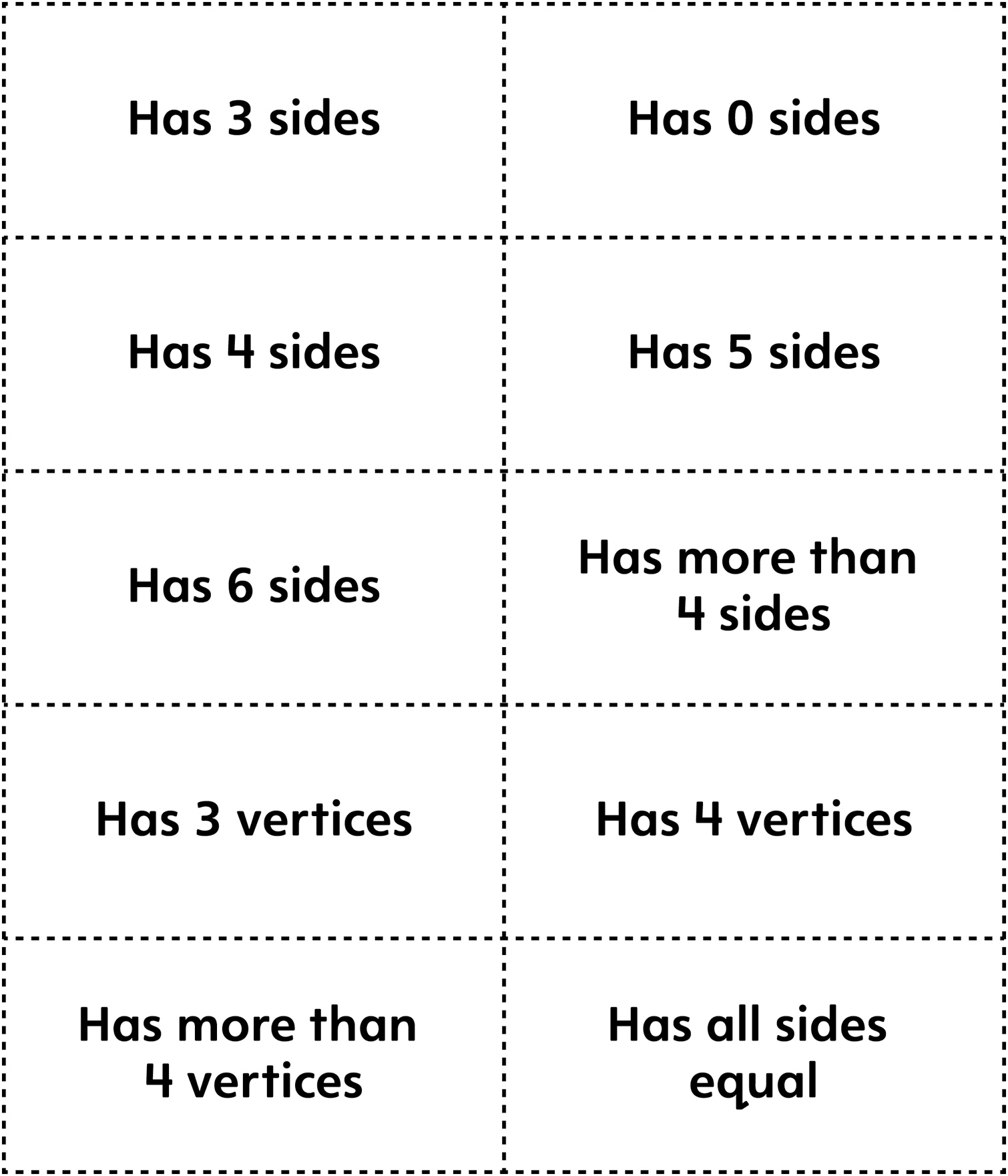 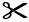  Consolidation Attribute Cards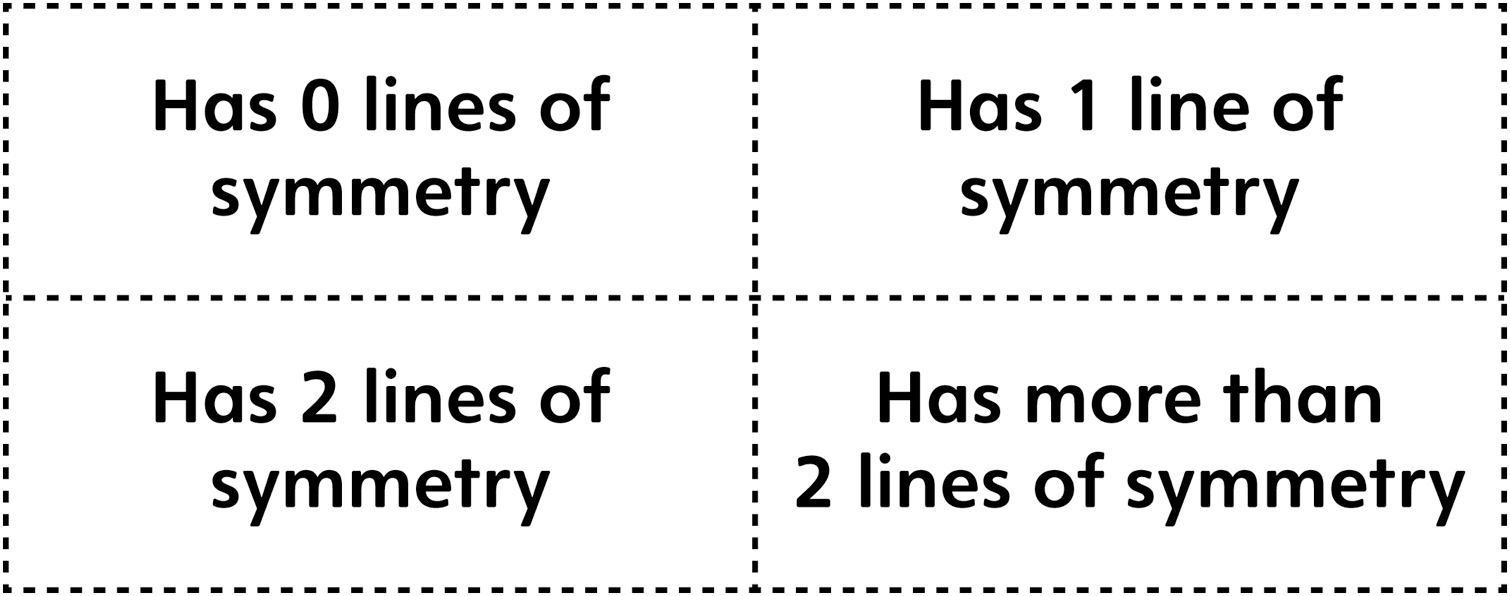 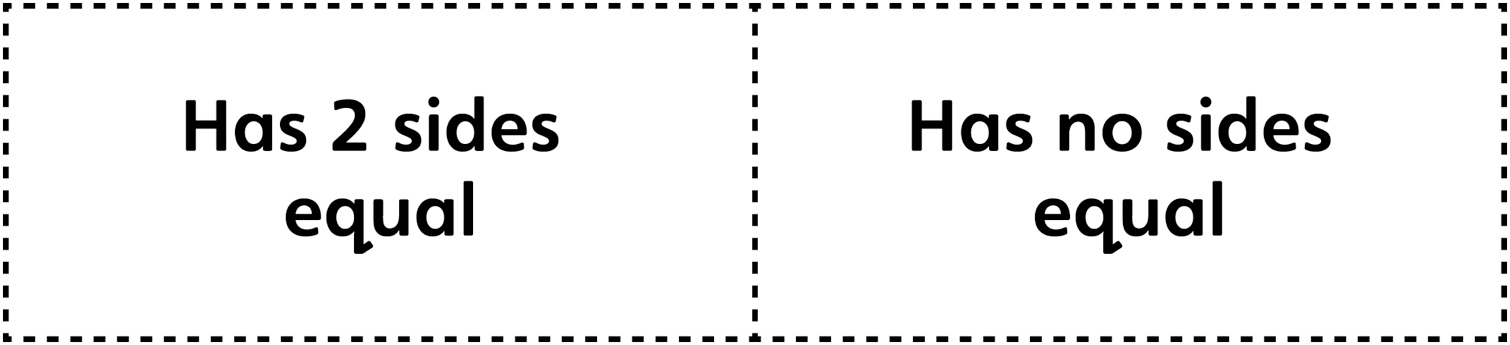 Consolidation Attribute Cards
(for Combined Grades Extension)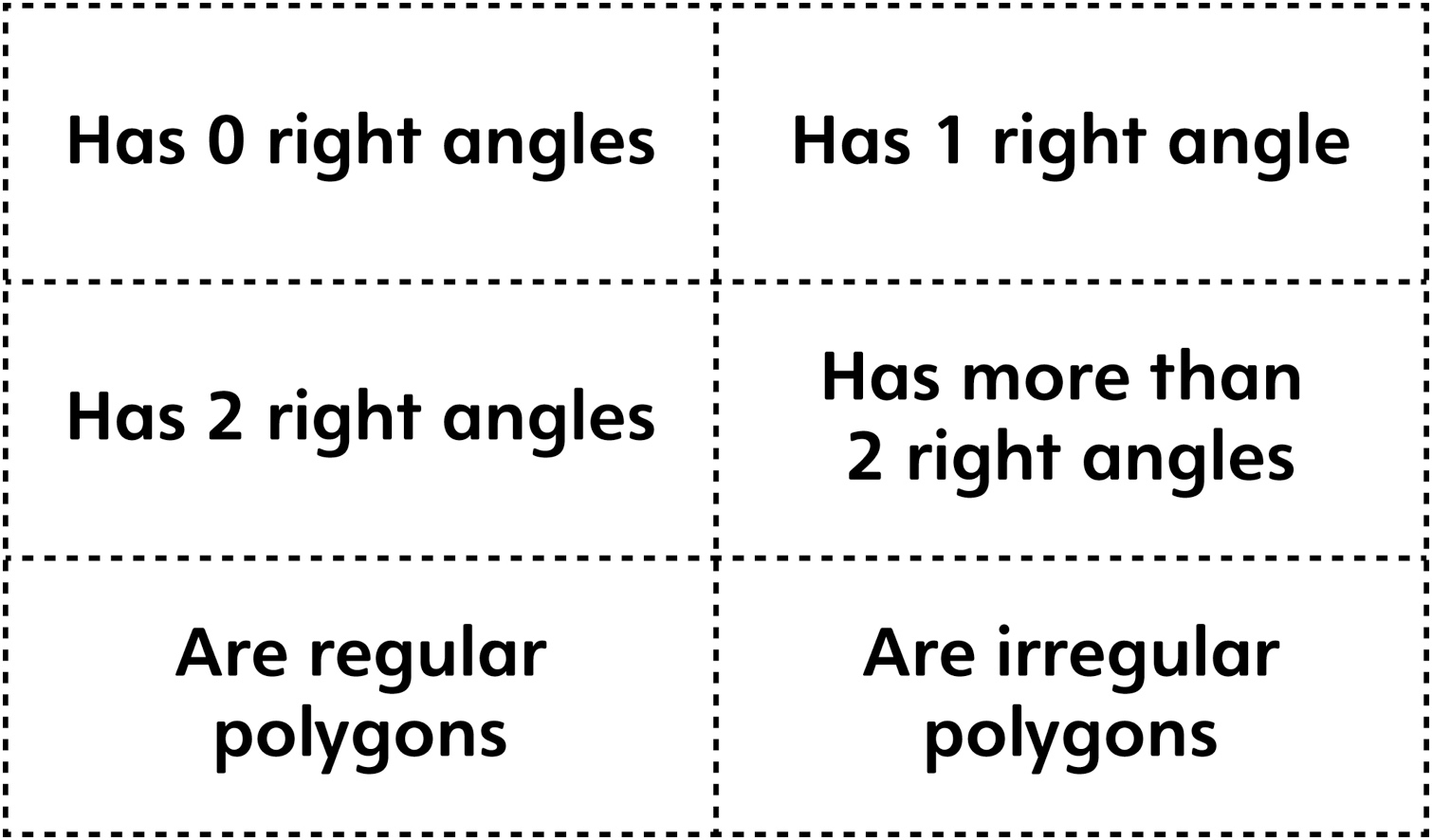 